МБОУ СОШ № 67г. Краснодар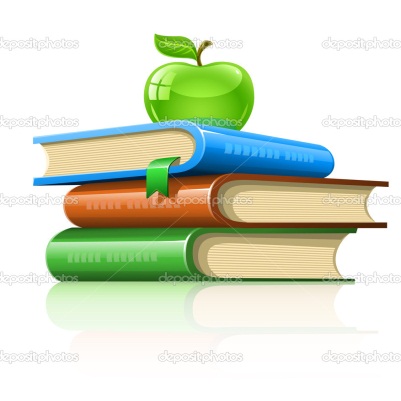 Дидактический материална уроках в 1 классеКобзева С.И., учитель начальных классов2016Игры детей — вовсе не игры, и правильнее смотреть на них как на самое значительное и глубокомысленное занятие этого возраста.М. МонтеньВ школе ребенку придется столкнуться с множеством трудностей, получить огромное количество новых впечатлений, приобрести принципиально иной, чем в семье опыт общения. Все это требует немало усилий как умственных, так и эмоциональных. Процесс овладения новыми знаниями и навыками будет протекать для ребенка легче и эффективнее, если педагоги смогут внести в него определенную долю игры. Эта форма умственной деятельности является для ребенка привычной, а потому помогает ему справиться с трудностями, ожидающими его в первые годы обучения.Игра стимулирует познавательную активность учащихся, вызывая у них положительные эмоции в процессе учебной деятельности. Помни - игра представляет собой вид деятельности, в которой человек добровольно принимает участие и получает удовольствие и возможность исследовательского поведения.Дидактическая игра при включении ее в урочную деятельность или в развивающие часы способствует успешной учебной деятельности. Дидактические игровые формы обучения способствуют социальным и практическим навыкам, вызывают у детей желание экспериментировать и заниматься учебной деятельностью.                                                               В дидактических играх ребенок наблюдает, сравнивает, сопоставляет, классифицирует предметы по тем или иным признакам, производит доступные ему анализ и синтез, делает обобщения.Примеры игр: «Эхо»Инструкция.1) Учитель говорит фразу, строку из стихотворения, строку из правила, делая хлопки в определенном темпе.2) Дети по рядам или всем классом повторяют в том же темпе, с той же интонацией, с теми же логическими ударениями.Одновременность - высокий показатель согласованности действий в классе.Совместная работа часто требует умения быть самостоятельным и умения подчиняться. Это важный навык - подчинение общему ритму.Поддержание дисциплины.Игра немыслима без правил, а их выполнение есть дисциплина. При грамотном осуществлении традиционных форм они практически становятся игровыми.Обучение грамоте. Работа со словами: Незнайка с кармашкамиВ кармашек Незнайке вставляется изучаемая согласная буква. Вокруг вывешиваются гласные буквы. Нужно прочитать слияния (один ребенок показывает указкой, остальные читают хором).Лучший грибникУ учителя две корзины: в одну складываются грибы-слова, в которых есть  буква – р, а в другую — буква п. В какой корзине слов больше?Слова: шампиньон, боровик, опята, мухомор, поганка, лисичка и т.д. Описание: На доске написаны два ряда по 10 слов, содержащих согласные, которые пишутся не так, как слышатся (хитрые буквы), и не содержащих таких согласных.Как можно скорее найти  и обвести кружком все "хитрые буквы". Слова для 1-го ряда: ЗУБ, БОЧКА, САД, КОЛХОЗ, ДОЧКА, ДУБ, ЖАР, ИГРА, ПЕНЬ, ОТРЯД. Слова для 2-го ряда: МОРОЗ, ПОЧКА, ЗАВОД, ЭТАЖ, ТОЧКА, САПОГ, ШАР, ИКРА, ГОЛУБЬ, ТЕТРАДЬ.Описание: На доске - два текста, равные по количеству слов и ошибок.Задание: Как можно быстрее найти и исправить все ошибки в написании прописной буквы. Сегодня вышел я из дома,Пушыстый снег лежыт кругом.Гляжу – навстречу мой знакомыБежыт по снегу босиком.Вот девочка марина,А вот её машына.-На, машина, чяшку,Ешь машина кашку!Лишнее словоНайди в каждой строчке лишнее слово и впиши его в клеточки:Ворона, грач, бабочка, ласточка	Шапка, брюки, кепка, шляпаВишня, морковь, свёкла, капустаКорова, лошадь, овца, страусПодчеркни повторяющиеся буквыКрокодил,  лисица, медвежонок, страус, филин,  Колобок, Чиполлино, Мойдодыр.Цветочки Напиши  5 названий цветов, которые ты знаешь, расставь ударение над словами.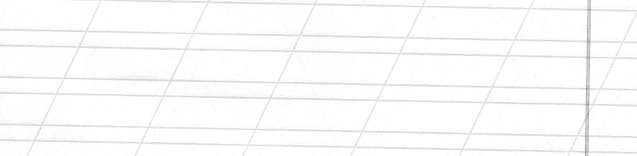 Буква «Ж»Прочитай. Подчеркни букву Ж.Жёлудь однажды жираф отыскал. На жёлуде жук от жары отдыхал.Запиши 5 своих слов, в которых есть буква Ж.Буква «ы»Какая буква есть во всех этих словах:рыбка, мышь, тыква, рынок, сыр, дым.Вспомни ещё слова с этой буквойЦветы в вазеПоставь цветы-слова в вазы. В одной вазе — слова с ь, в другой — без мягкого знака. В какой вазе больше цветов-слов? Используемые слова: ландыш, колокольчик, мак, роза, пион, тюльпан, сирень и другие.Перекличка Закреплять соотношение звука и буквы, воспитывать внимание .Содержание. Учитель показывает букву, а дети имена  или фамилии которых начинаются со звука, обозначаемого на письме показанной буквой встают.Проигрывает тот, кто не нашёл «свой» звук.Математика.Сосчитай, сколько на картинке кружков, треугольников, квадратов, прямоугольников и овалов. Ответы запиши в пустых окошках внизу.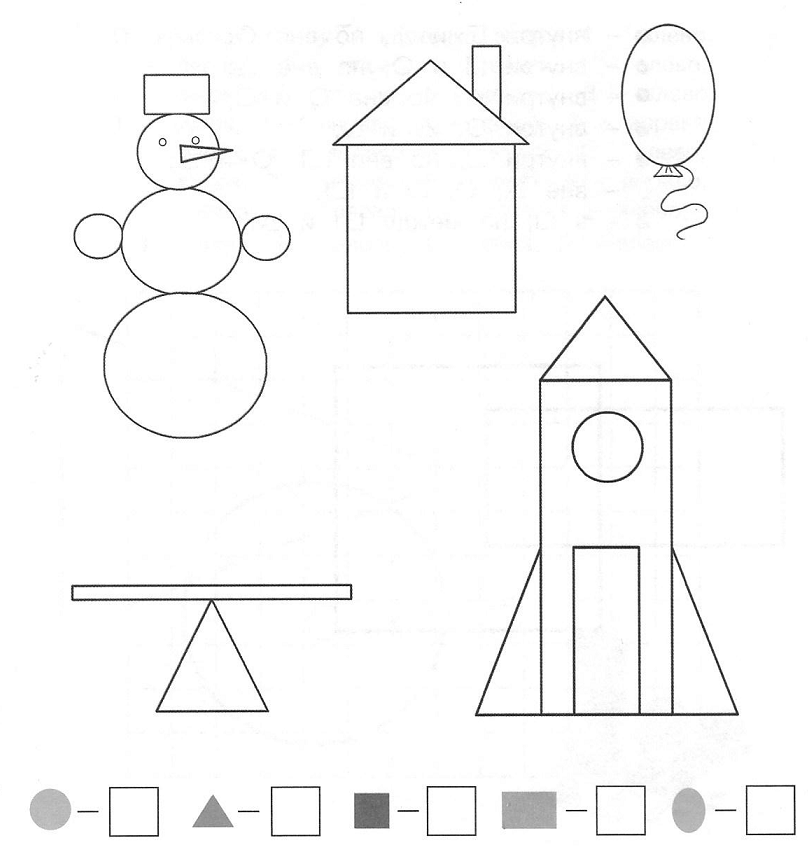 Работа с задачей.Прочитай задачу. Подчеркни синим карандашом условие, красным карандашом – вопрос. В клетках запиши решение.Женя и Настя катались с горки. Женя съехала 6 раз, а Настя 4 раза. На сколько меньше раз съехала с горки Настя?Реши примеры и раскрась картинку в цвета, соответствующие цифрам.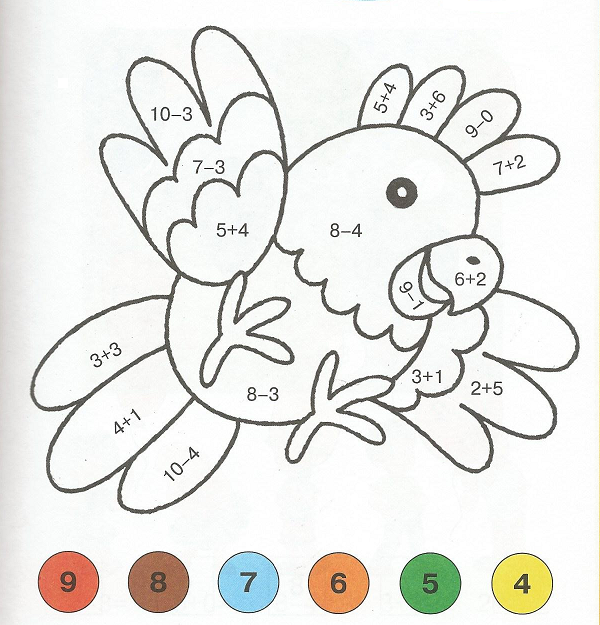 Сравни, реши    1 . 4      6 . 9      3 + 1=      9 – 1=    5 . 3      4 . 6      6 + 1=      8 – 1=    7 . 6      5 . 5      1 + 1=      4 – 1=    9 . 2      7 . 2      2 + 1=      3 – 1=Начертить 1 отрезок, 2 луча, 1 прямую линию.Спиши, вставляя пропущенные числазелёной ручкой10 , … , … , … , 6 , … , 4 , … , … , … .8 , … , … , 5 , … , … , … , … .… , … , 3 , … , … , 6 , … , … , … , … .           5 , … , … , … , … , 10 .Вставь пропущенное число:* - 1 = 7      * + 1 = 9* - 1 = 8      * + 1 = 3* - 1 = 5      * + 1 = 6* - 1 = 4      * + 1 = 4Начертить 1 четырёхугольник. Провести 1 отрезок, чтобы получилось 2 треугольника.